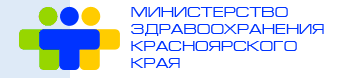 Уважаемые родители!Информируем вас о возможности пройти медицинскую реабилитацию детям                    с заболеваниями опорно-двигательного аппарата: врожденными аномалиями (пороками развития), системными заболеваниями опорно-двигательного аппарата, последствиями травм костей, суставов, позвоночника, сколиозами, деформациями конечностей, остеохондропатиями (болезнь Пертеса), артрозами и др. Медицинская реабилитация – это важный этап оказания медицинской помощи ребенку.  Проведение медицинской реабилитации является необходимым условием выздоровления пациента, восстановления нарушенных функций органов и систем, минимизации риска развития осложнений после перенесенного заболевания. Положительные эффекты медицинской реабилитации детей                                        с заболеваниями опорно-двигательного аппарата: развитие или восстановление моторных навыков, утраченных в результате болезни;увеличение/восстановление объёма движений в суставах конечностей;формирование правильного паттерна походки, осанки, биомеханики движений;адаптация и повышение выносливости к физической нагрузке.Медицинские организации для реабилитации детей с заболеваниями опорно-двигательного аппарата:КГБУЗ «Красноярский краевой клинический центр охраны материнства                    и детства», г. Красноярск (в условиях круглосуточного и дневного стационара)Ответственный: Устинова Алена Васильевна 8(391)249-04-74, 8(391)243-56-73КГБУЗ «Канская межрайонная детская больница» (в условиях круглосуточного стационара)Ответственный: Томилов Дмитрий Владимирович 8-902-980-85-58Ответственный: Струкова Анна Сергеевна 8(391)212-11-52В период пребывания Вашего ребенка в круглосуточном стационаре лечащий врач запишет его на медицинскую реабилитацию и сообщит Вам об этом при выписке.При амбулаторном лечении ребенка направление на медицинскую реабилитацию оформляет врач-педиатр участковый.